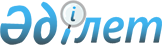 О внесении изменения в Указ Президента Республики Казахстан от 26 декабря 2011 года № 208 "О подписании Протокола о внесении изменений и дополнений в Соглашение о порядке перемещения физическими лицами товаров для личного пользования через таможенную границу Таможенного союза и совершения таможенных операций, связанных с их выпуском, от 18 июня 2010 года"Указ Президента Республики Казахстан от 25 июля 2013 года № 605Подлежит опубликованию в Собрании

актов Президента и Правительства

Республики Казахстан            ПОСТАНОВЛЯЮ:



      1. Внести в Указ Президента Республики Казахстан от 26 декабря 2011 года № 208 «О подписании Протокола о внесении изменений и дополнений в Соглашение о порядке перемещения физическими лицами товаров для личного пользования через таможенную границу Таможенного союза и совершения таможенных операций, связанных с их выпуском, от 18 июня 2010 года» следующее изменение:



      пункт 2 изложить в следующей редакции:

      «2. Уполномочить Заместителя Премьер-Министра Республики Казахстан Келимбетова Кайрата Нематовича подписать от имени Республики Казахстан Протокол, разрешив вносить изменения и дополнения, не имеющие принципиального характера.».;



      2. Настоящий Указ вводится в действие со дня подписания.      Президент

      Республики Казахстан                       Н. Назарбаев
					© 2012. РГП на ПХВ «Институт законодательства и правовой информации Республики Казахстан» Министерства юстиции Республики Казахстан
				